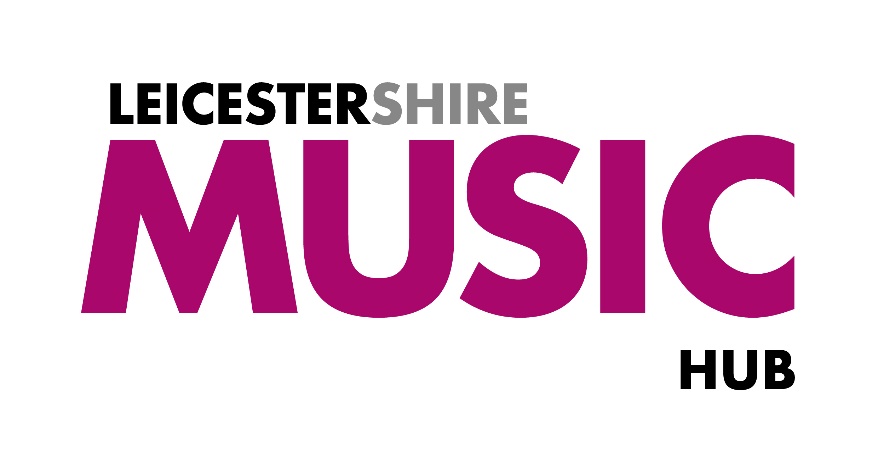 Volunteer Expression of Interest FormPlease note that this is not an application for employmentThank you so much for registering an interest in volunteering to support and develop Leicestershire Music & Leicestershire Music HubPlease complete the fields below and if you have any questions, please contact Sharon Jagdev Powell, Deputy Head of Leicestershire Music sharon.jagdevpowell@leics.gov.uk1. PERSONAL DETAILS2. YOUR ROLE AS A VOLUNTEER3. AVAILABILITY4. CHECKS FOR THE SAFEGUARDING OF CHILDRENWe are committed to safeguarding and promoting the welfare of children and young people and expect all volunteers and staff to share this commitment. As part of our commitment, we need to ensure that all potential volunteers and employees satisfy our rigorous safeguarding checks. Please note that where appropriate, potential volunteers will be required to undertake checks, including references, and will be required to provide a Disclosure from the DBS.Rehabilitation of Offenders ActThis post is exempt from the Rehabilitation of Offenders Act 1974 and therefore all unspent convictions, cautions and bind-overs, including those regarded as ‘spent’, must be declared. Please use the space below to give details of any convictions, cautions and bind-overs, including those regarded as ‘spent’. If there are none please write ‘none’:5. DATA PROTECTION The personal data collected in this application form directly from you, is given voluntarily by you.   You are not required to provide this personal information and may withdraw it at any time.   If you choose not to disclose the required personal information, the consequence will be that your application cannot be processed.   The personal data we collect is used solely for processing your application and for communicating with you thereafter.  Your personal data is kept for as long as necessary for the purposes stated above.   The applicant is aware that more information about the Personal Data Act and the Personal Data Regulations is available at   https://ico.org.uk/ Leicestershire Music is committed to protecting your personal information and being transparent about what information we hold about you and your child and children in your care. To view our Privacy and Data Protection Policies please visit https://leicestershiremusichub.org/privacy For further information about Leicestershire Music, please visit our website www.leicestershiremusic.org or follow us on social media.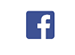 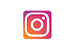 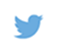 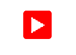 NameContact phone number(s)AddressEmail addressPlease use this space to talk about how you or a member of your close family would like to help the music servicePlease use this space to talk about any volunteering you have done before and any relevant skills you have.Please indicate preferred days / times